ANEXO VII FICHA DE AVALIAÇÃO DA PROVA DE TÍTULOS IDENTIFICAÇÃO DO(A) CANDIDATO(A) 1.1 Nome___________________________________________________________________ 1.2 Vaga nº: __________ 2.TITULAÇÃO Caso o (a) candidato(a) opte por entregar mais de um comprovante para cada titulação, será pontuado a maior delas e limitado a uma. ATIVIDADES LIGADAS AO ENSINO, PESQUISA E A EXTENSÃO NA ÁREA PLEITEADA Serão pontuadas, exclusivamente, atividades devidamente expressas no Currículo Lattes, comprovadas e relativas ao período de janeiro/2018 a janeiro/2023. PRODUÇÃO CIENTÍFICA, TÉCNICA, ARTÍSTICA E CULTURAL NA ÁREA DE CONHECIMENTO A QUE CONCORRE Serão pontuadas, exclusivamente, atividades devidamente comprovadas e relativas ao período de janeiro/2018 a janeiro/2023, inclusive. EXERCÍCIO DE ATIVIDADES LIGADAS À GESTÃO UNIVERSITÁRIA 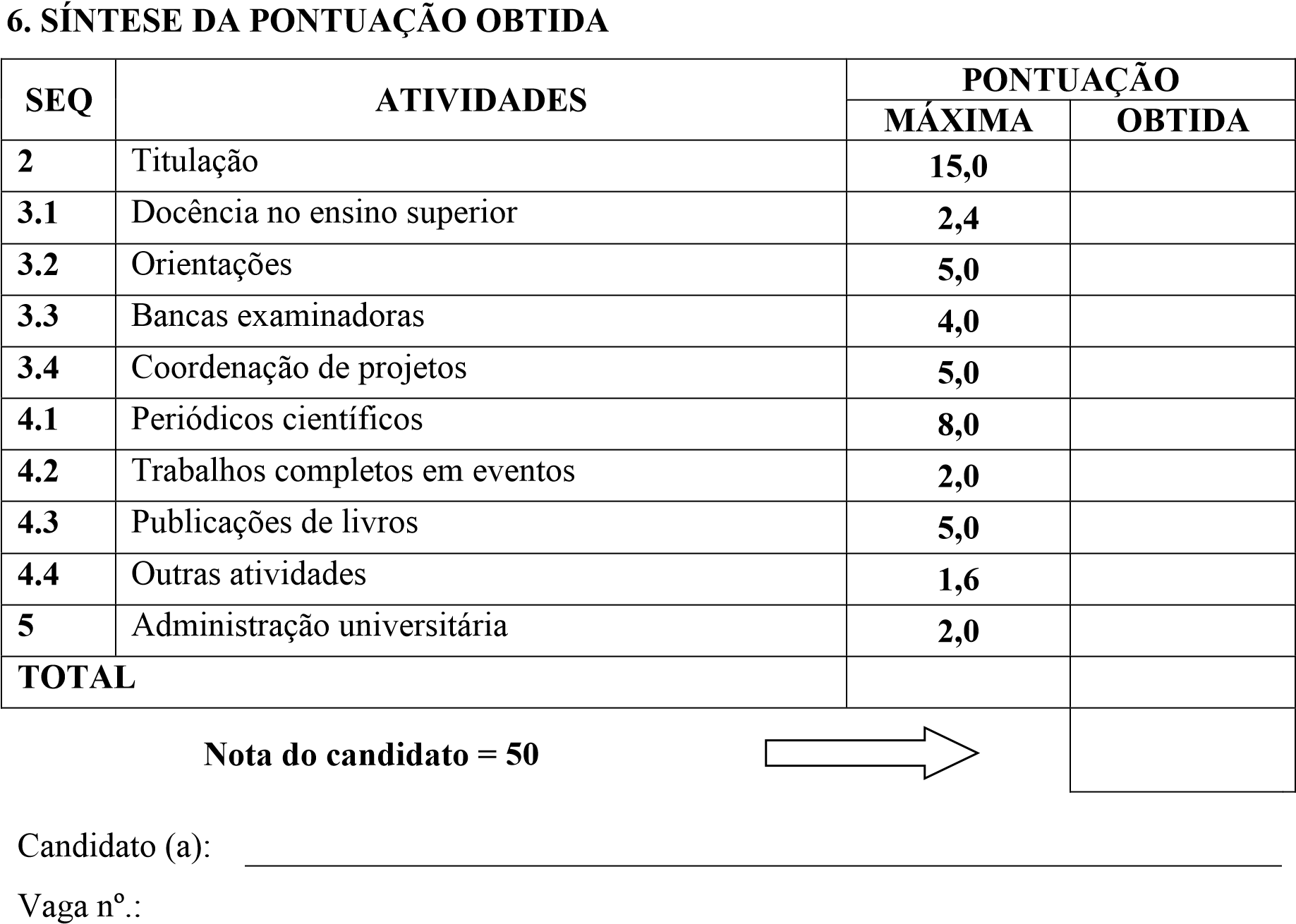 Banca avaliadora: _____________________________________________________________________ _____________________________________________________________________ _____________________________________________________________________ Mineiros/GO, ______/______/__________ ANOTAÇÕES: TÍTULOS NA ÁREA PLEITEADA PONTUAÇÃO PONTUAÇÃO OBSERVAÇÕES TÍTULOS NA ÁREA PLEITEADA MÁXIMA E NÃO CUMULATIVA OBTIDA OBSERVAÇÕES 2.1 Doutorado na área do processo seletivo 15 2.2 Doutorado em área afim do processo seletivo 10 2.3 Mestrado na área do processo seletivo 8 2.4 Mestrado em área afim do processo seletivo 5 2.3 Especialização (360 horas) ou Residência Médica 4 SEQ ATIVIDADE UNIDADE DE MEDIDA PONTUAÇÃO PONTUAÇÃO QUANTITATIVO QUANTITATIVO SEQ ATIVIDADE UNIDADE DE MEDIDA UNIDADE MAX. COMPROVANTES PONTOS OBTIDOS 3.1 Docência no ensi no superior: pontuação não cumulativa, no mesmo se mestre, para um  mesmo nível de ensino. Docência no ensi no superior: pontuação não cumulativa, no mesmo se mestre, para um  mesmo nível de ensino. Docência no ensi no superior: pontuação não cumulativa, no mesmo se mestre, para um  mesmo nível de ensino. Docência no ensi no superior: pontuação não cumulativa, no mesmo se mestre, para um  mesmo nível de ensino. Docência no ensi no superior: pontuação não cumulativa, no mesmo se mestre, para um  mesmo nível de ensino. Docência no ensi no superior: pontuação não cumulativa, no mesmo se mestre, para um  mesmo nível de ensino. 3.1.1 Na graduação Semestre 0,1 0,4 3.1.2 Na especialização Semestre 0,2 0,8 3.1.3 No mestrado ou doutorado Semestre 0,3 1,2 3.2 Orientações concluídas Orientações concluídas Orientações concluídas Orientações concluídas Orientações concluídas Orientações concluídas 3.2.1 Doutorado Tese 0,5 2,5 3.2.2 Mestrado Dissertação 0,5 1,0 3.2.3 Especialização TCC 0,2 0,6 3.2.4 Trabalho final de graduação TCC  0,1 0,5 3.2.5 Bolsista de iniciação científica Bolsista 0,2 0,4 3.3 Particip ação como membro efetivo de banca examinadora d e: Particip ação como membro efetivo de banca examinadora d e: Particip ação como membro efetivo de banca examinadora d e: Particip ação como membro efetivo de banca examinadora d e: Particip ação como membro efetivo de banca examinadora d e: Particip ação como membro efetivo de banca examinadora d e: 3.3.1 Doutorado Tese 0,4 1,6 3.3.2 Mestrado Dissertação 0,4 1,2 3.3.3 Graduação TCC 0,1 0,4 3.3.4 Seleção para professor do magistério superior Banca 0,1 0,8 3.4 Co ordenação de projetos de pesquisa e/ou extensão: Co ordenação de projetos de pesquisa e/ou extensão: Co ordenação de projetos de pesquisa e/ou extensão: Co ordenação de projetos de pesquisa e/ou extensão: Co ordenação de projetos de pesquisa e/ou extensão: Co ordenação de projetos de pesquisa e/ou extensão: 3.4.1 Coordenação Projeto 1,0 3,0 3.4.2 Participação Projeto 0,5 2,0 SEQ ATIVIDADE UNIDADE DE MEDIDA PONTUAÇÃO PONTUAÇÃO QUANTITATIVO QUANTITATIVO SEQ ATIVIDADE UNIDADE DE MEDIDA UNIDADE MAX. COMPRO VANTES PONTOS OBTIDOS 4.1 Publica ção de artigos em periódicos científicos classificados no sistema QUALI S/CAPES: Publica ção de artigos em periódicos científicos classificados no sistema QUALI S/CAPES: Publica ção de artigos em periódicos científicos classificados no sistema QUALI S/CAPES: Publica ção de artigos em periódicos científicos classificados no sistema QUALI S/CAPES: Publica ção de artigos em periódicos científicos classificados no sistema QUALI S/CAPES: Publica ção de artigos em periódicos científicos classificados no sistema QUALI S/CAPES: 4.1.1 Artigo completo em periódico A1 ou A2 Artigo 1,0 3,0 4.1.2 Artigo completo em periódico A3 ou A4 Artigo 1,0 2,0 4.1.3 Artigo completo em periódico B1 Artigo 0,5 1,5 4.1.5 Artigo completo em periódico B2 ou B3 Artigo 0,3 0,9 4.1.6 Artigo completo em periódico B4 ou B5 Artigo 0,2 0,6 4.2 Publicação de trabalho completo em anais de: Publicação de trabalho completo em anais de: Publicação de trabalho completo em anais de: Publicação de trabalho completo em anais de: Publicação de trabalho completo em anais de: Publicação de trabalho completo em anais de: 4.2.1 Evento científico internacional. Artigo 0,25 1,0 4.2.2 Evento científico nacional. Artigo 0,20 0,8 4.2.3 Evento científico regional ou local. Artigo 0,1 0,2 4.3 Publicaçã o de Livros: Publicaçã o de Livros: Publicaçã o de Livros: Publicaçã o de Livros: Publicaçã o de Livros: Publicaçã o de Livros: 4.3.1 Livro técnicodidáticocientífico – ISBN - autoria individual publicado por editora com corpo editorial Livro Publicado 0,5 2,5 4.3.2 Livro didáticocientífico – ISBN - coautoria publicado por editora com corpo editorial Livro Publicado 0,5 1,5 4.3.3 Capítulo de livro técnicodidáticocientífico Capítulo Publicado 0,2 0,6 (ISBN) - autoria individual publicado por editora com corpo editorial 4.3.4 De capítulo de livro técnicodidático- científico (ISBN) – coautoria publicado por editora com corpo editorial Capítulo Publicado 0,1 0,4 4.4 Outras atividades: Outras atividades: Outras atividades: Outras atividades: Outras atividades: Outras atividades: 4.4.1 Parecerista ad hoc de periódico científico indexado pela CAPES e/ou organização de livro Periódico Revisado 0,2 1,2 4.4.2 Prêmios científicos Prêmio Recebido 0,2 0,4 SEQ ATIVIDADE UNIDADE DE MEDIDA PONTUAÇÃO PONTUAÇÃO QUANTITATIVO QUANTITATIVO SEQ ATIVIDADE UNIDADE DE MEDIDA UNIDADE MAX. COMPROVANTES PONTOS OBTIDOS 5.1 Reitor Ano 0,2 1,0 5.2 Vice-reitor, pró-reitor, diretor de campus ou núcleo universitário Ano 0,2 0,6 5.3 Chefe de departamento, coordenador de curso de Ano 0,2 0,4 